Information sur le cabinet J’adhère à CGPC Assurances pour l’année 2021, ma cotisation me donnant droit à :- en sus de l’accompagnement-formation « Être conforme à la réglementation en tant qu’intermédiaire en distribution d’assurances » - libératoire de vos 15h de formation continue réglementaire, en e-learning ;- une assistance juridique par téléphone du lundi au vendredi de 8h à 20h ;- l’accès à un service de médiation.Je règle ma cotisation :     par     Virement avec la réf : CGPCASS21 + Nom du Cabinet                               IBAN : FR76 3000 3030 0000 0502 1232 893 - BIC : SOGEFRPP      ou par     Chèque libellé à l’ordre de CGPC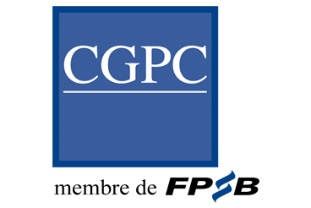                   Bulletin d’adhésion individuel à CGPC Assurances2021Raison ou dénomination sociale :Forme juridique :Adresse postale incluant le code postal et la villeSIREN :Nom et Prénom du représentant légal :Fonction :Téléphone :Mobile :Courriel :Numéro ORIAS :Site web :Activité(s) enregistrée(s) à l’ORIAS : (Plusieurs choix possibles)Activité(s) enregistrée(s) à l’ORIAS : (Plusieurs choix possibles)Activité(s) enregistrée(s) à l’ORIAS : (Plusieurs choix possibles)Activité(s) enregistrée(s) à l’ORIAS : (Plusieurs choix possibles) Courtier en assurance et en réassurance Courtier en opérations de banque et en services de paiement Mandataire d’intermédiaire d’assurance Mandataire non exclusif en opérations de banque et en services de paiement Conseiller en investissements financiers Mandataire d’intermédiaire en opérations de banque et en services de paiementCourtier en assuranceCourtier en assurance Et Certifié CGPC / CFP®Mandataire d’intermédiaire d’assurance  480 €  384 €  350 €SignatureNomSignature du représentant légalNom du représentant légalDate de la signature     JJMMAAAA